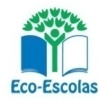 Diagnóstico (situações a melhorar)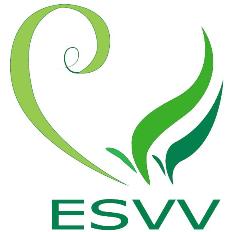 Objetivo(s)Meta(s)Ações e Atividades Previstas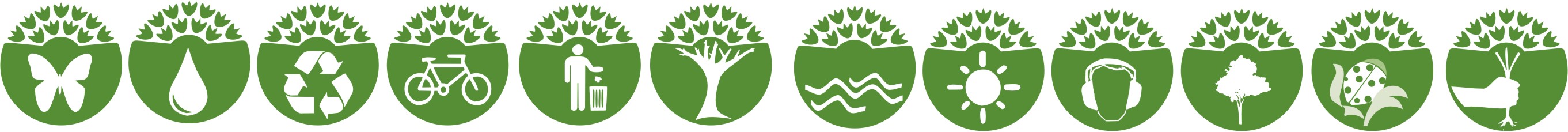 ConcretizaçãoConcretizaçãoConcretizaçãoAvaliação- instrumentos e Indicadores (de monitorização e avaliação de ações)Diagnóstico (situações a melhorar)Objetivo(s)Meta(s)Ações e Atividades PrevistasRecursosIntervenientesCalendarizaçãoAvaliação- instrumentos e Indicadores (de monitorização e avaliação de ações)Existência de muito consumo de energia na escola sem ser proveniente de fontes alternativas aos combustíveis fosseisAinda há falta de hábitos de poupança de energia detetada através da auditoria ambiental(televisões em standby, carregadores de telemóvel na tomada,…)Entre 26 e 50 % dos alunos deixam a tv em standbyFalta de utilização de fontes de energia alternativaReduzir o consumo energético da escola e os gastos económicosSensibilizar a comunidade escolar para evitarem deixar electrodomésticosemstandby.Entre 2 a 5%Reduzir para valores entre 6 e 25% o nº de alunos que deixam a TV em standbyMonitorização mensal do consumo energético da escola e dos gastos económicos Faturas da energia consumida e dos gastos económicosAlunos do Curso Técnico de Gestão do Ambiente e a professora de Projetos em Ambiente Ao longo do ano letivoFaturas do consumo energético da escolaKWh consumido mensalmenteEuros gastos mensalmente com energiaExistência de muito consumo de energia na escola sem ser proveniente de fontes alternativas aos combustíveis fosseisAinda há falta de hábitos de poupança de energia detetada através da auditoria ambiental(televisões em standby, carregadores de telemóvel na tomada,…)Entre 26 e 50 % dos alunos deixam a tv em standbyFalta de utilização de fontes de energia alternativaReduzir o consumo energético da escola e os gastos económicosSensibilizar a comunidade escolar para evitarem deixar electrodomésticosemstandby.Entre 2 a 5%Reduzir para valores entre 6 e 25% o nº de alunos que deixam a TV em standbyCandidatura da escola a  micro produtores de energia???Painéis fotovoltaicosEDP????Direção da escolaAo longo do anoOrçamento do projetoObservação diretaExistência de muito consumo de energia na escola sem ser proveniente de fontes alternativas aos combustíveis fosseisAinda há falta de hábitos de poupança de energia detetada através da auditoria ambiental(televisões em standby, carregadores de telemóvel na tomada,…)Entre 26 e 50 % dos alunos deixam a tv em standbyFalta de utilização de fontes de energia alternativaReduzir o consumo energético da escola e os gastos económicosSensibilizar a comunidade escolar para evitarem deixar electrodomésticosemstandby.Entre 2 a 5%Reduzir para valores entre 6 e 25% o nº de alunos que deixam a TV em standby Palestra sobre poupança de energia para alunos Computador com ligação a internet  ENG. AdelinoAlunos 12ºL  A definir dataNúmero de alunos participantes Inquérito oral sobre o grau de satisfação dos intervenientesExistência de muito consumo de energia na escola sem ser proveniente de fontes alternativas aos combustíveis fosseisAinda há falta de hábitos de poupança de energia detetada através da auditoria ambiental(televisões em standby, carregadores de telemóvel na tomada,…)Entre 26 e 50 % dos alunos deixam a tv em standbyFalta de utilização de fontes de energia alternativaReduzir o consumo energético da escola e os gastos económicosSensibilizar a comunidade escolar para evitarem deixar electrodomésticosemstandby.Entre 2 a 5%Reduzir para valores entre 6 e 25% o nº de alunos que deixam a TV em standbySlogan de poupança de energia através do monitor situado no hall de entrada da escolaTeatro  “Como consertar o planeta”, destinado a alunos do 1º ciclo.Candidatura ao projeto”Missão Power Up da Galp energia”Monitor internetAlunos do 12ºL Direção da escolaAlunos do 12ºL., alunos do 1º cicloAlunos do 9º ano  e professoras Lígia Rodrigues e Marilena SeixasAo longo do anoObservação diretaObservação dos resultados da última auditoria ambientalObservação direta da satisfação dos alunosResultados obtidos no concursoDiagnóstico (situações a melhorar)Objetivo(s)Meta(s)Ações e Atividades PrevistasConcretizaçãoConcretizaçãoConcretizaçãoAvaliação- instrumentos e Indicadores (de monitorização e avaliação de ações)Diagnóstico (situações a melhorar)Objetivo(s)Meta(s)Ações e Atividades PrevistasRecursosIntervenientesCalendarizaçãoAvaliação- instrumentos e Indicadores (de monitorização e avaliação de ações)Através da auditoria ambiental e da monitorização realizada pelos alunos verifica-se que ainda não existe 100% de separação correta dos resíduosSeparar corretamente os resíduos nos vários espaços da escola50% a 100%Colocação de grelha nas salas de aulas da escola para no final do dia os funcionários registarem as salas com separação incorretaPapel, impressora, computador Assistentes operacionais Ao longo do anoGrelha de registo do estado de separação dos resíduos nas salasAtravés da auditoria ambiental e da monitorização realizada pelos alunos verifica-se que ainda não existe 100% de separação correta dos resíduosSeparar corretamente os resíduos nos vários espaços da escola50% a 100%  Atribuição de um prémio à turma que menos registos de falta de separação correta dos resíduos apresenta ao longo do anoPrémio a definir Direção da escola e parceiros?Final do ano Observação da grelhas de registoNº de salas com separação incorretaAtravés da auditoria ambiental e da monitorização realizada pelos alunos verifica-se que ainda não existe 100% de separação correta dos resíduosSeparar corretamente os resíduos nos vários espaços da escola50% a 100%Divulgação mensal das turmas que melhor separam os resíduos nas salasMonitor da entrada da escola Direção da escola, assistentes operacionais( Sr. Vila Verde) e alunos da turma 12ºLAo longo do anoRegisto em grelha das turmas que fazem a separação correta mensalmenteAtravés da auditoria ambiental e da monitorização realizada pelos alunos verifica-se que ainda não existe 100% de separação correta dos resíduosSeparar corretamente os resíduos nos vários espaços da escola50% a 100%Visita surpresa do diretor e de um elemento da equipa do eco-escolas a uma sala de aulas para observar o estado de separação dos resíduos nos sacos eco ponto e posterior sensibilização para a separação corretaDiretor e equipa do eco-escolasAo longo do anoObservação diretaAtravés da auditoria ambiental e da monitorização realizada pelos alunos verifica-se que ainda não existe 100% de separação correta dos resíduosSeparar corretamente os resíduos nos vários espaços da escola50% a 100%Captação e Divulgação do aluno “eco prevaricador” e do eco aluno (simulação)Máquina de filmar, computadorAlunos 12ºLAo longo do anoObservação diretaAlgumas salas de aula sem eco pontosProduzir eco pontos para todas as salas de aula em falta90% a 100% de salas com ecopontosProdução de eco pontos através de caixas de papel da reprografia, reciclando este material Caixas de papel da reprografia, revistas, cola, tesouraAlunos 12ºL2/3º períodoEstado de conservação dos eco pontos. Observação diretaDiagnóstico (situações a melhorar)Objetivo(s)Meta(s)Meta(s)Ações e Atividades PrevistasConcretizaçãoConcretizaçãoConcretizaçãoConcretizaçãoConcretizaçãoConcretizaçãoAvaliação- instrumentos e Indicadores (de monitorização e avaliação de ações)Diagnóstico (situações a melhorar)Objetivo(s)Meta(s)Meta(s)Ações e Atividades PrevistasRecursosRecursosIntervenientesIntervenientesCalendarizaçãoCalendarizaçãoAvaliação- instrumentos e Indicadores (de monitorização e avaliação de ações)Dificuldades em ordenar correctamente os 3R’s  por parte dos alunos da escolaRaramente os alunos fazem a separação correta dos resíduos em casa ( plástico, orgânicos e outros rondam apenas os 26 e 50%)Saber ordenar correctamente os 3 R’sSensibilizar os alunos para fazem a separação correta em casaSensibilizar para a reciclagem de resíduos (plásticos, orgânicos, pilhas e REEE)Mais de 81% dos alunos saberem ordenar corretamenteMais de 81% dos alunos saberem ordenar corretamentePassar no Hall de entrada no monitor a ordem correta dos 3 R’sComputador e projetorComputador e projetorAlunos 12ºLAlunos 12ºLAo longo do anoAo longo do anoResultados da última auditoria ambiental.Dificuldades em ordenar correctamente os 3R’s  por parte dos alunos da escolaRaramente os alunos fazem a separação correta dos resíduos em casa ( plástico, orgânicos e outros rondam apenas os 26 e 50%)Saber ordenar correctamente os 3 R’sSensibilizar os alunos para fazem a separação correta em casaSensibilizar para a reciclagem de resíduos (plásticos, orgânicos, pilhas e REEE)Mais de 81% dos alunos saberem ordenar corretamenteMais de 81% dos alunos saberem ordenar corretamenteNo dia eco-escolas alunos mascarados  com 2 cartazes cada um com as vantagens da separação correta e as consequências da não separaçãoCartolina, computador, corda, papel Cartolina, computador, corda, papel 12ºL e outros12ºL e outros2/3ºperiodo2/3ºperiodoObservação dos resultados da ultima auditoria ambientalDificuldades em ordenar correctamente os 3R’s  por parte dos alunos da escolaRaramente os alunos fazem a separação correta dos resíduos em casa ( plástico, orgânicos e outros rondam apenas os 26 e 50%)Saber ordenar correctamente os 3 R’sSensibilizar os alunos para fazem a separação correta em casaSensibilizar para a reciclagem de resíduos (plásticos, orgânicos, pilhas e REEE)Mais de 81% dos alunos saberem ordenar corretamenteMais de 81% dos alunos saberem ordenar corretamenteVisita de estudo à Lipor l e llAutocarroAutocarroAlunos 12ºL e professores da componente técnica do curso e de portuguêsAlunos 12ºL e professores da componente técnica do curso e de portuguêsData a definirData a definirGrelha de avaliação do GAREDificuldades em ordenar correctamente os 3R’s  por parte dos alunos da escolaRaramente os alunos fazem a separação correta dos resíduos em casa ( plástico, orgânicos e outros rondam apenas os 26 e 50%)Saber ordenar correctamente os 3 R’sSensibilizar os alunos para fazem a separação correta em casaSensibilizar para a reciclagem de resíduos (plásticos, orgânicos, pilhas e REEE)Mais de 81% dos alunos saberem ordenar corretamenteMais de 81% dos alunos saberem ordenar corretamenteUtilização de resíduos para elaborar enfeites de natalResíduosváriosResíduosváriosAlunos de psicossocial e professora Adelaide CorreiaAlunos de psicossocial e professora Adelaide Correia1ºPeriodo1ºPeriodoObservação diretaDificuldades em ordenar correctamente os 3R’s  por parte dos alunos da escolaRaramente os alunos fazem a separação correta dos resíduos em casa ( plástico, orgânicos e outros rondam apenas os 26 e 50%)Saber ordenar correctamente os 3 R’sSensibilizar os alunos para fazem a separação correta em casaSensibilizar para a reciclagem de resíduos (plásticos, orgânicos, pilhas e REEE)Mais de 81% dos alunos saberem ordenar corretamenteMais de 81% dos alunos saberem ordenar corretamenteFeitura de sabão e velas a partir de óleo usado e feitura de biodiesel a partir de óleo usado.Produção de papel reciclado e workshop para alunos do ensino básicoÓleo usado, velas, pavio, essências, frascos de iogurte, soda caustica, material várioÓleo usado, velas, pavio, essências, frascos de iogurte, soda caustica, material várioMaria Oliveira 12ºLDaniela Vieira 12ºLCarla Pinto 12ºLMaria Oliveira 12ºLDaniela Vieira 12ºLCarla Pinto 12ºLA definir dataA definir dataAvaliação no Âmbito da PAP das alunasDificuldades em ordenar correctamente os 3R’s  por parte dos alunos da escolaRaramente os alunos fazem a separação correta dos resíduos em casa ( plástico, orgânicos e outros rondam apenas os 26 e 50%)Saber ordenar correctamente os 3 R’sSensibilizar os alunos para fazem a separação correta em casaSensibilizar para a reciclagem de resíduos (plásticos, orgânicos, pilhas e REEE)Mais de 81% dos alunos saberem ordenar corretamenteMais de 81% dos alunos saberem ordenar corretamenteEco-desfileResíduosváriosResíduosváriosAlunas de Psicossocial e prof AdelaideAlunas de Psicossocial e prof AdelaideDia eco-escolaDia eco-escolaNº de modelos a desfilar Observação diretaDiagnóstico (situações a melhorar)Objetivo(s)Meta(s)Ações e Atividades PrevistasAções e Atividades PrevistasConcretizaçãoConcretizaçãoConcretizaçãoConcretizaçãoConcretizaçãoAvaliação- instrumentos e Indicadores (de monitorização e avaliação de ações)Avaliação- instrumentos e Indicadores (de monitorização e avaliação de ações)Diagnóstico (situações a melhorar)Objetivo(s)Meta(s)Ações e Atividades PrevistasAções e Atividades PrevistasRecursosIntervenientesIntervenientesCalendarizaçãoCalendarizaçãoAvaliação- instrumentos e Indicadores (de monitorização e avaliação de ações)Avaliação- instrumentos e Indicadores (de monitorização e avaliação de ações)Recolha de rolhas de cortiçaRecolha de rolhas de cortiçaComunidade escolarComunidade escolar Ao longo do ano Ao longo do anoNº de rolhas recolhidas e Nº de rolhas recolhidas e Clube de CiênciaClube de CiênciaVáriosAlunos do 8ºA e professora Lígia RodriguesAlunos do 8ºA e professora Lígia RodriguesAo longo do anoAo longo do anoFrequência dos alunosFrequência dos alunosElaboração de uma “Manga de recolha de tampinhas”para obtenção de verbas para aquisição de cadeira de rodas a doar a alguém necessitado.Elaboração de uma “Manga de recolha de tampinhas”para obtenção de verbas para aquisição de cadeira de rodas a doar a alguém necessitado.Tampinhas, manga, cadeira de rodasAlunos do curso técnico auxiliar de saúde, PESAlunos do curso técnico auxiliar de saúde, PESAo longo do anoAo longo do anoQuantidade de tampinhas recolhidasQuantidade de tampinhas recolhidasDiagnóstico (situações a melhorar)Objetivo(s)Meta(s)Ações e Atividades PrevistasConcretizaçãoConcretizaçãoConcretizaçãoAvaliação- instrumentos e Indicadores (de monitorização e avaliação de ações)Diagnóstico (situações a melhorar)Objetivo(s)Meta(s)Ações e Atividades PrevistasRecursosIntervenientesCalendarizaçãoAvaliação- instrumentos e Indicadores (de monitorização e avaliação de ações)Há ainda muitos gastos e muito consumo de água na escolaFalta de sensibilização para a preservação dos recursos hídricos Reduzir o consumo de água e os gastos económicosAnalisar o estado de funcionamento das torneira e autoclismos da escolaSensibilizar para a poupança deÁgua e a preservação dos recursos hídricos 3 a 5% de poupança Monitorização  mensal do consumo de água e dos gastos económicosFaturascomputadorAlunos do Curso Profissional de Técnico de Gestão do Ambiente Ao longo do ano FaturasGrelhas de registo dos dadosM3 de água consumidos mensalmenteEuros gastos mensalmenteHá ainda muitos gastos e muito consumo de água na escolaFalta de sensibilização para a preservação dos recursos hídricos Reduzir o consumo de água e os gastos económicosAnalisar o estado de funcionamento das torneira e autoclismos da escolaSensibilizar para a poupança deÁgua e a preservação dos recursos hídricos 3 a 5% de poupançaMonitorização mensal do estado de funcionamento das torneiras e dos autoclismos da escola Fotocópias de grelhas de registo  Alunos do Curso Profissional de Técnico de Gestão do Ambiente Ao logo do ano  Grelhas de registoNº de torneiras e de autoclismos com mau funcionamentoHá ainda muitos gastos e muito consumo de água na escolaFalta de sensibilização para a preservação dos recursos hídricos Reduzir o consumo de água e os gastos económicosAnalisar o estado de funcionamento das torneira e autoclismos da escolaSensibilizar para a poupança deÁgua e a preservação dos recursos hídricos 3 a 5% de poupançaProjeto “Rios”
Palestra sobre poupança de águaGrelhas

ComputadorAlunos do Curso Profissional de Técnico de Gestão do Ambiente2º período  Avaliação através de questionário e através da GARE Avaliação através de questionário aos alunosGrelhas de registoDiagnóstico (situações a melhorar)Objetivo(s)Meta(s)Ações e Atividades PrevistasConcretizaçãoConcretizaçãoConcretizaçãoAvaliação- instrumentos e Indicadores (de monitorização e avaliação de ações)Diagnóstico (situações a melhorar)Objetivo(s)Meta(s)Ações e Atividades PrevistasRecursosIntervenientesCalendarizaçãoAvaliação- instrumentos e Indicadores (de monitorização e avaliação de ações)Verificou-se na auditoria ambiental que na cantina da escola não existem ementas vegetarianas e macrobióticas Na cantina da escola não se confecionam produtos biológicos Sensibilizar para a escola proporcionar aos alunos pelo menos uma vez por semana uma refeição vegetariana




Sensibilizar para utilizar produtos biológicos Em colaboração com o PES tentar implementar uma vez por semana uma refeição vegetariana (receitas criadas por alunos e supervisionadas por uma nutricionista)PES, direção da escola, alunos e funcionários da cantina, nutricionistaAo longo do anoVerificou-se na auditoria ambiental que na cantina da escola não existem ementas vegetarianas e macrobióticas Na cantina da escola não se confecionam produtos biológicos Sensibilizar para a escola proporcionar aos alunos pelo menos uma vez por semana uma refeição vegetariana




Sensibilizar para utilizar produtos biológicos  Comemoração do dia da Alimentação com divulgação de QRcode em vários espaços da escolaAlunas do curso de saúde e  PES Verificou-se na auditoria ambiental que na cantina da escola não existem ementas vegetarianas e macrobióticas Na cantina da escola não se confecionam produtos biológicos Sensibilizar para a escola proporcionar aos alunos pelo menos uma vez por semana uma refeição vegetariana




Sensibilizar para utilizar produtos biológicos Criação de livro de receitas saudáveis e sustentáveis  Alunos 12ºL Ao longo do anoVerificou-se na auditoria ambiental que na cantina da escola não existem ementas vegetarianas e macrobióticas Na cantina da escola não se confecionam produtos biológicos Sensibilizar para a escola proporcionar aos alunos pelo menos uma vez por semana uma refeição vegetariana




Sensibilizar para utilizar produtos biológicos   Colocação de pão com sementes no bar daescolaPESVerificou-se na auditoria ambiental que na cantina da escola não existem ementas vegetarianas e macrobióticas Na cantina da escola não se confecionam produtos biológicos Sensibilizar para a escola proporcionar aos alunos pelo menos uma vez por semana uma refeição vegetariana




Sensibilizar para utilizar produtos biológicos  Passatempo “Cria uma Fruta, Colhe os Prémios”Embalagens TETRA PAKAlunos do 9º ano e professora Ligia Rodrigues Ao longo do anoVerificou-se na auditoria ambiental que na cantina da escola não existem ementas vegetarianas e macrobióticas Na cantina da escola não se confecionam produtos biológicos Sensibilizar para a escola proporcionar aos alunos pelo menos uma vez por semana uma refeição vegetariana




Sensibilizar para utilizar produtos biológicos Participação no Projeto Alimentação Saudável e sustentável ( desafios)Cabazes de natalProf Alexandra e alunos do 11ºLClube de solidariedade, PES e PEEDiagnóstico (situações a melhorar)Objetivo(s)Meta(s)Ações e Atividades PrevistasConcretizaçãoConcretizaçãoConcretizaçãoAvaliação- instrumentos e Indicadores (de monitorização e avaliação de ações)Diagnóstico (situações a melhorar)Objetivo(s)Meta(s)Ações e Atividades PrevistasRecursosIntervenientesCalendarizaçãoAvaliação- instrumentos e Indicadores (de monitorização e avaliação de ações) 
Em casa dos alunos ainda não há o hábito de comprar produtos biológicosUm nº significativo de alunos não conhece as vantagens  dos produtos de produção biológica.Sensibilizar os alunos para os produtos de produção biológicaDesenvolver nos alunos a necessidade de cooperação entre a escola e o meio que nos rodeia;Compreender a importância da agricultura biológica na valorização das áreas rurais tendo em conta o desenvolvimento sustentável dessas áreasComemoração da semana da agricultura biológicaManutenção da espiral de permaculturaParticipação na Feira de Agricultura BiológicaCartazes, computador, expositorFerramentas agrícolasProdutos biológicos vs produtos não biológicosAlunos  e a professora Fernanda BarbosaAlunos  e a professora Fernanda BarbosaAlunos do Curso Técnico Auxiliar de Saúde e Técnico de Gestão do Ambiente, PESNovembroAo longo do anoObservação diretaEstado de conservação da espiralObservação diretaProdutos vendidos e satisfação dos intervenientesDiagnóstico (situações a melhorar)Objetivo(s)Meta(s)Ações e Atividades PrevistasConcretizaçãoConcretizaçãoConcretizaçãoAvaliação- instrumentos e Indicadores (de monitorização e avaliação de ações)Diagnóstico (situações a melhorar)Objetivo(s)Meta(s)Ações e Atividades PrevistasRecursosIntervenientesCalendarizaçãoAvaliação- instrumentos e Indicadores (de monitorização e avaliação de ações)A horta social e de produção biológica da escola ainda não está totalmente rentabilizada quer pela comunidade escolar quer pela comunidade envolvente da escolaAumentar   o nº de utentes da horta, quer alunos quer outros elementos da comunidade envolvente Divulgação da horta na escola e na comunidade envolvente, através da câmara municipal e outros meios.Alunos do 12º L e equipa do eco-escolasNº de utentes Diagnóstico (situações a melhorar)Objetivo(s)Meta(s)Ações e Atividades PrevistasConcretizaçãoConcretizaçãoConcretizaçãoAvaliação- instrumentos e Indicadores (de monitorização e avaliação de ações)Diagnóstico (situações a melhorar)Objetivo(s)Meta(s)Ações e Atividades PrevistasRecursosIntervenientesCalendarizaçãoAvaliação- instrumentos e Indicadores (de monitorização e avaliação de ações)Na escola não existe sinalética de apelo ao silêncio dentro do edificio escolarMuitos alunos afirmam ter por hábito ouvir música muito alto entre 51 e 80%.Colocar sinaléticas de apelo ao silêncio Reduzir a percentagem de alunos que ouvem música muito altoReduzir para valores entre 40 e 60% Colocação de cartazes em vários espaços da escola, principalmente nos locais de maior ruído, tais como na sala do aluno, no bar dos professores e noutros espaços,apelando ao silêncio.Monitorização do ruído nos vários espaços da escola, com medição com o sonómetro.cartazessonómetroAlunos do 12º LMedição dos níveis de ruído periodicamente ( decibéis)Observação diretaNa escola não existe sinalética de apelo ao silêncio dentro do edificio escolarMuitos alunos afirmam ter por hábito ouvir música muito alto entre 51 e 80%.Colocar sinaléticas de apelo ao silêncio Reduzir a percentagem de alunos que ouvem música muito altoReduzir para valores entre 40 e 60%Campanha de sensibilização com spot publicitário a passar no monitor do hall de entrada da escola 12º L Avaliação através da última auditoria ambiental.Diagnóstico (situações a melhorar)Objetivo(s)Meta(s)Ações e Atividades PrevistasConcretizaçãoConcretizaçãoConcretizaçãoAvaliação- instrumentos e Indicadores (de monitorização e avaliação de ações)Diagnóstico (situações a melhorar)Objetivo(s)Meta(s)Ações e Atividades PrevistasRecursosIntervenientesCalendarizaçãoAvaliação- instrumentos e Indicadores (de monitorização e avaliação de ações)Entre 26 e 50% dos alunos inquiridos sabem o que são plantas autóctonesFalta de identificação de todas as plantas da escolaInformar os alunos sobre o que são plantas  autóctones e plantas exóticas /invasorasIdentificar as plantas da escolaParticipar na campanha de comemoração da floresta autóctone ( 23 de novembro) com cartazes com plantas autóctones de Portugal e divulgação de QRcodes por vários espaços da escola com informação sobre o que são as plantas autóctones e os seus exemplos.Passar definição e exemplos de plantas autóctones e plantas exóticas e invasoras no monitor do hall da escolaCatazes, computador, impressora, Alunos do 12ºLSemana de 23 de novembroÚltima auditoria ambientalEntre 26 e 50% dos alunos inquiridos sabem o que são plantas autóctonesFalta de identificação de todas as plantas da escolaInformar os alunos sobre o que são plantas  autóctones e plantas exóticas /invasorasIdentificar as plantas da escolaCompletar o herbário digital iniciado no ano anterior.Alunos do 12ºLNº de plantas identificadas cientificamente e validadas.